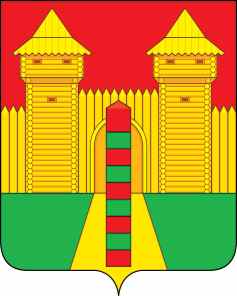 АДМИНИСТРАЦИЯ  МУНИЦИПАЛЬНОГО  ОБРАЗОВАНИЯ «ШУМЯЧСКИЙ  РАЙОН» СМОЛЕНСКОЙ  ОБЛАСТИРАСПОРЯЖЕНИЕот   11.01.2021г.  № 4-р           п. Шумячи             В соответствии со статьёй 28 Устава муниципального образования «Шумячский район» Смоленской области, на основании письма заместителя Губернатора Смоленской области - начальника Департамента имущественных и земельных отношений Смоленской области А.А. Гусева от 22.07.2019г. № 04/00546             Утвердить прилагаемый акт проверки целевого использования муниципального имущества, переданного в аренду от 11.01.2021г.Глава муниципального образования«Шумячский район» Смоленской области                                               А.Н. ВасильевОб утверждении акта проверки целевого использования муниципального имущества, переданного в аренду